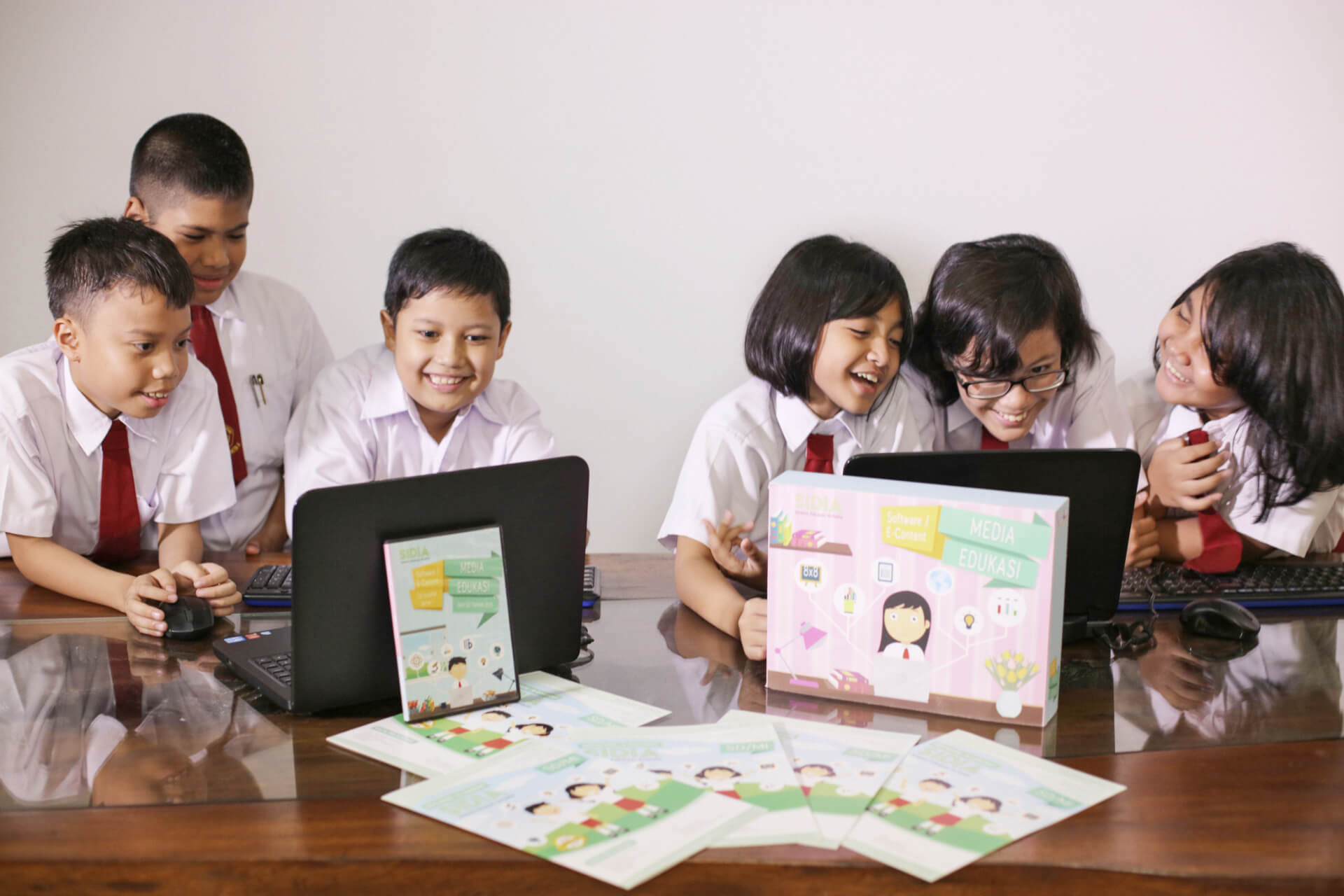 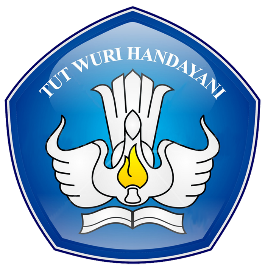 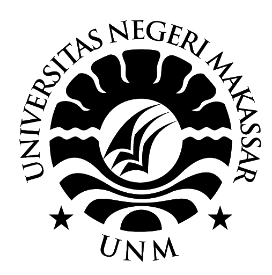 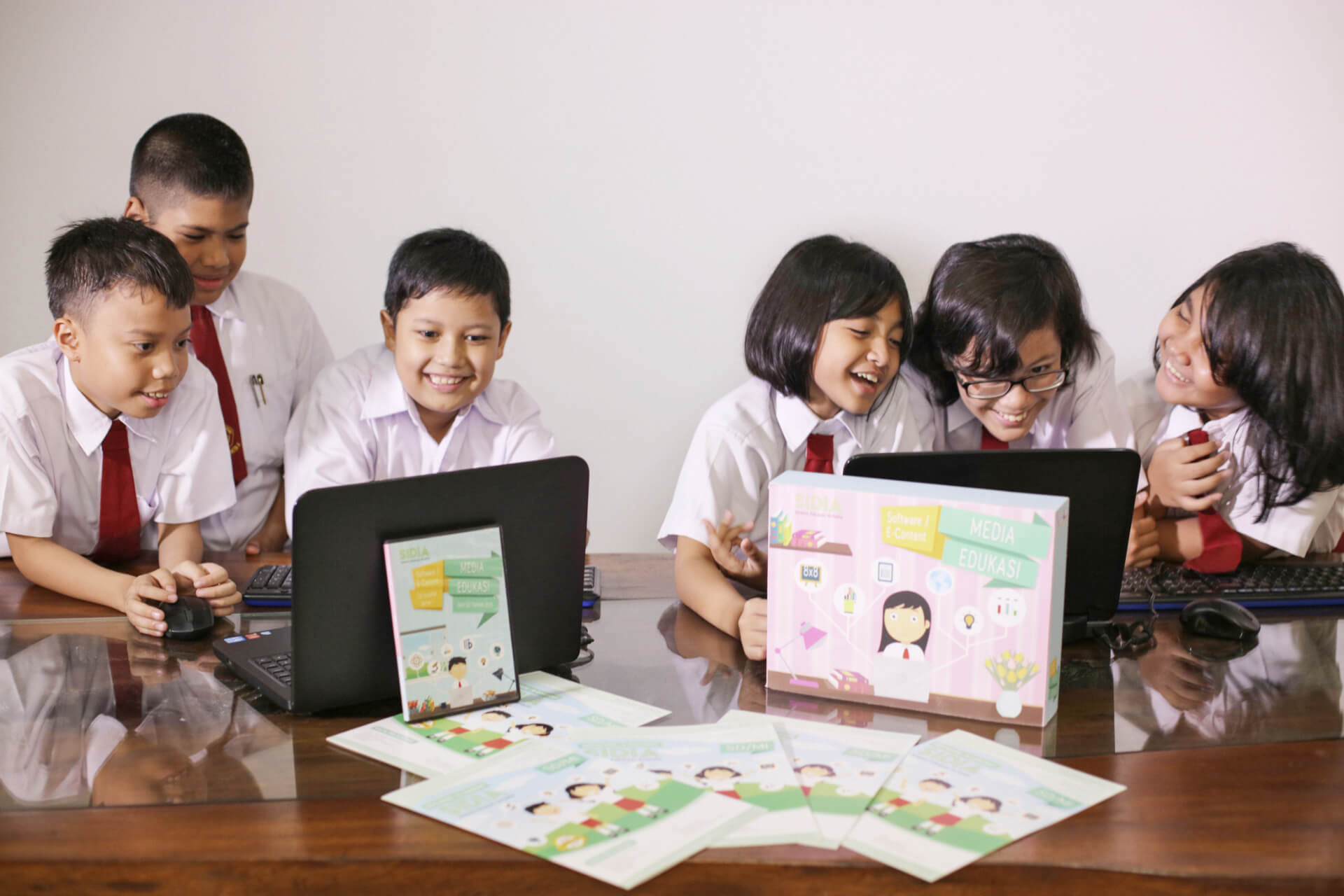 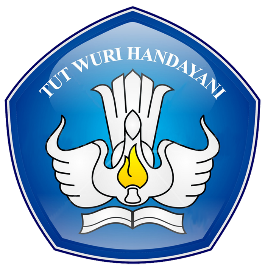 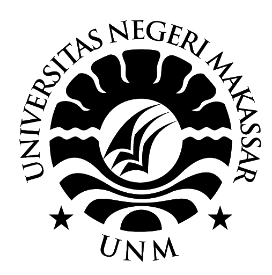 *COVER LKPD DIKEMBANGKAN MAHASISWACover memuat:LKPD berfokus pada PEMBELAJARAN IPA di SDKelas rendah: kegiatan pembelajaran yang ada muatan materi IPA nyaKelas tinggi: spesifik pada mata pelajaran IPA Judul LKPD berdasarkan tema dan subtemaLogo UNMGambar Cover (Berkaitan materi dan karakteristik peserta didik)Kolom Nama Kelompok dan anggota kelompok peserta didikKelas Peserta didikNama & NIM PengembangNama Dosen PengampuLEMBAR KERJA PESERTA DIDIK (LKPD)TEMATIK TERPADU“……………….. JUDUL LKPD/SUBTEMA………………..”Satuan Pendidikan	: 	............................................Kelas / Semester	:	............................................Tema	:	............................................Sub Tema	:	............................................Pembelajaran	:	............................................Alokasi Waktu	:	..... JP x 35 menitKompetensi Inti (KI)KI 1	:	………………………………………………………………………... KI 2	:	………………………………………………………………………...KI 3	:	………………………………………………………………………...KI 4	:	………………………………………………………………………...*Sesuaikan dengan KI yang tercantum pada RPPKompetensi Dasar (KD) & Indikator Pencapaian Kompetensi (IPK)*Sesuaikan dengan KD dan IPK yang tercantum pada RPPTujuan PembelajaranMelalui kegiatan …………………………………, peserta didik mampu ……………………………………………. …………..secara tepat.………………………………………………………………………………………………………………………………………………………………………………………………………………………………………………Dst*Tujuan harus memuat unsur Audience, Behavior, Condition, Degree (ABCD)*Sesuaikan dengan tujuan yang tercantum pada RPPC. Langkah-langkah Kegiatan	Kegiatan 1: (subjudul sesuaikan dengan muatan pembelajaran)(kegiatan berfokus dalam memfasilitasi pembelajaran IPA dan merupakan tindak lanjut dari pengembangan prangkat pembelajaran IPA Anda. Oleh karena itu, LKPD harus disesuaikan dengan RPP. Selain itu mahasiswa juga dapat menyesuaikan isi kegiatan LKPD dengan pendekatan, model, dan strategi pembelajaran yang digunakan dengan memperhatikan karakteristik materi pembelajaran IPA).Kegiatan 2: (subjudul sesuaikan dengan muatan pembelajaran jika ada)Soal Latihan (sesuai kebutuhan)*dikembangkan untuk mengukur ketercapaian tujuan pembelajaran*1 tujuan minimal dikembangkan menjadi 1 soalKunciLKPD			:Pedoman Penskoran			:Referensi**********Selamat Mengerjakan**********Kompetensi Dasar (KD)Indikator Pencapaian Kompetensi (IPK)Mata Pelajaran …Mata Pelajaran …Mata Pelajaran …Mata Pelajaran …MengetahuiDosen PengampuNIP.…………………, ……………... 2020Pengembang LKPD(Nama)NIM. ……………………